Российская ФедерацияНовгородская областьНовгородская областьТЕРРИТОРИАЛЬНАЯ ИЗБИРАТЕЛЬНАЯ КОМИССИЯВАЛДАЙСКОГО РАЙОНАПОСТАНОВЛЕНИЕО перечне  документов, прилагаемых к итоговому финансовому отчету кандидата на должность Главы Ивантеевского  сельского поселения Валдайского  муниципального района Новгородской областиВ соответствии с частью 1 статьей 49 областного закона от 21.06.2007 № 121-ОЗ «О выборах Главы муниципального образования в Новгородской  области», Инструкцией о порядке открытия, ведения и закрытия специальных избирательных счетов, порядке и формах учета и отчетности о поступлении и расходовании средств избирательных фондов кандидатов, избирательных  объединений при проведении выборов  депутатов представительного органа муниципального образования и Главы муниципального образования в Новгородской области, утвержденной постановлением Избирательной комиссии Новгородской области от 24.05.2018 № 50/2-6 (в редакции постановлений от 21.06.2019 № 72/4 - 6, 19.05.2020 № 107/2 - 6),  Территориальная избирательная комиссия Валдайского  района ПОСТАНОВЛЯЕТ:Утвердить перечень первичных финансовых документов, прилагаемых к итоговому финансовому отчету кандидата на должность Главы Ивантеевского сельского поселения Валдайского муниципального района Новгородской области.   (Приложение №1).2.Разместить настоящее постановление на странице Территориальной избирательной комиссии Валдайского района официального сайта Администрации Валдайского муниципального района  в информационно-телекоммуникационной сети «Интернет».Переченьдокументов, прилагаемых к итоговому финансовому отчету кандидата на должность Главы Ивантеевского  сельского поселения Валдайского  муниципального района Новгородской областиВыписки филиала Сберегательного банка Российской  Федерации со специального избирательного счета соответствующего избирательного фонда кандидата.Платежные поручения о перечислении добровольных пожертвований граждан, юридических лиц.Платежные документы на внесение собственных средств кандидата; о перечислении средств, которые выделены кандидату, выдвинувшей его политической партией.Платежные документы о возвратах неиспользованных средств соответствующего избирательного фонда кандидата.Договоры на выполнение (оказание) работ (услуг).Платежные документы по выполненным работам (услугам):                -платежные поручения;               - счета  (счета - фактуры);               -накладные на получение товаров;               -чеки контрольно-кассовых аппаратов;               -иные платежные документыАкты о выполнении работ.Расходные и приходные кассовые ордера.Опись документов и материалов, прилагаемых к итоговому финансовому отчету кандидата Кандидат (уполномоченный представительпо  финансовым вопросам кандидата)         _______________  ______________                                                                                      подпись	       инициалы, фамилия	«_______» ______________ 2022 годаот 30 июня  2022 г.№ 31/2-4г.ВалдайПредседатель Территориальнойизбирательной комиссииВалдайского  районаО.Я.РудинаСекретарь Территориальнойизбирательной комиссииВалдайского  районаЕ.В.ЕмельяноваПриложение №1Утверждено постановлением Территориальной избирательной комиссии Валдайского  района от  30.06.2022 года № 31/2-4№п/пНаименование документаДата документаКоличество листов документаМесто нахождения документа (папка, том, страница)Примечание123456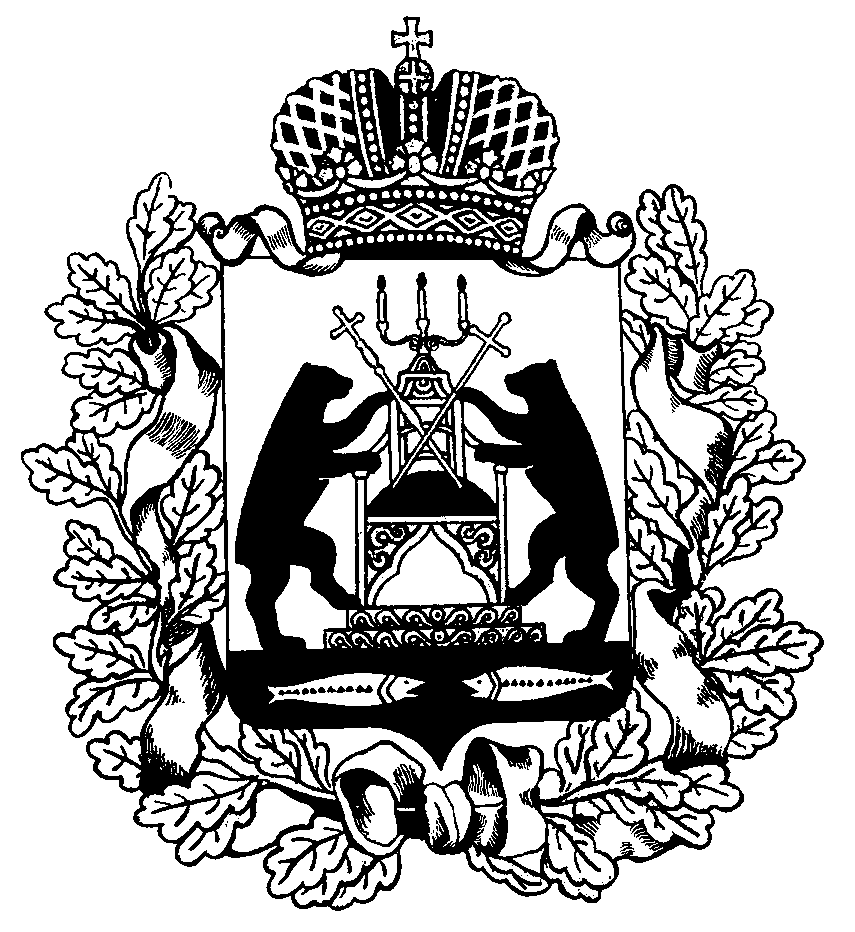 